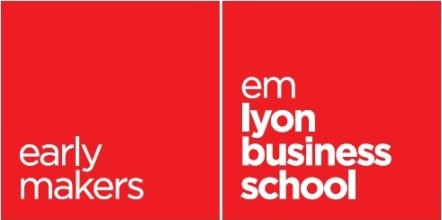                                   Asian Campus Summer                                    Semester programmeInformation for TJU Master’s students Summer Semester 2018Period: Monday April 9th 2018 to Friday July 27th 2018 (incl.)Place: emlyon Asian campus, at Zizhu International Education Park (No 155, Tanjiatang Road, Minhang District, Shanghai)Activities:The programme involves a full range of academic and associated activities to be followed alongside students from emlyon business school (Lyon, France):Management and Economics CoursesExperiential in-company projectsCareers WorkshopsConferencesStudent Association Activities....Places available:Approx. 300 places for students of PGE, MS, MSc in International Hospitality Management, MSc in Luxury Management & Marketing, MSc in Sports Industry Management from emlyon business school (Lyon, France)50-60 places for students from Master’s programmes at TJU (Tongji University) and other partner universities in ShanghaiTarget students:Students enrolled in at least a Master’s Programme either in Management, Economics, Law, or in other related subjects with a strong interest in business management (we will also take into consideration students who are in the fourth year of a bachelor’s programme). Structure of Courses:The programme will comprise:A core courses in Asian Business Environment, which is obligatory for all students and will develop a fundamental understanding of various dimensions of doing international business in China and Asia;Elective courses, which will focus on specific aspects and specific areas of competence of business in Asia and international development, and which students can select according to their professional project or their centers of interest.In principle:A typical course (core or elective courses) comprises 8 class sessions and a total of 24 contact hours (= 5 ECTS credits);Each class session covers 3 contact hours in the classroom.European Credits Transfer System (ECTS):The ECTS is a European system designed to facilitate the transfer of academic credit from one institution to another and from one country to another.It will be possible to validate a total of at least 30 ECTS credits, the equivalent of one semester of work / study, within this programme: in principle, a full semester programmes will include 22.5 ECTS for courses, 7.5 ECTS for the experiential in-company project. It is expected that these credits will in principle be validated by the student's home university.All students must take and validate a minimum of 22.5 ECTS, including the obligatory core course, the ICP and the number of elective courses required to attain this number of credits.Course Programme:Core Course:Asian Business Environments :This course is designed both to give a broad overview of the Asian Business Environment and to deepen understanding of the Chinese business system. This part of the course will also focus more deeply on such issues as:China’s economyThe legal and political framework of doing businessThe finance and banking systemCorporate governance in ChinaFurther sessions will focus on a comparative approach to major Asian Countries such as China, Japan, Korea, and India. These sessions will analyze the economic development of these countries, taking into account how history, culture, religion and politics have influenced and still influence economic and business development.Throughout the course, case studies may be used for illustrative purposes.Elective Courses:Elective courses will be offered throughout the semester, both:during the first phase (six weeks) when courses will be organized along the structure of 2 sessions per week, generally with local / permanent faculty;during the second phase (6 weeks) when courses will be organized in two-week blocks, with faculty from Lyon and other partner institutions.sA wide selection of other elective courses will allow students to develop their competencies in areas that will help develop their future career paths. Electives that have been offered in previous semesters include:Asian Business EnvironmentBusiness Finance in AsiaInternational FinanceFinancial Markets in AsiaLuxury Business in AsiaLuxury Consumer BehaviourLuxury Brand ManagementLuxury Retail & Service OperationsDigital Media Marketing in ChinaGlobal Strategies of Chinese Companies in the Service SectorFinancial Diagnosis happen in emlyonConsumer Behavior in ChinaSupply Chain Management in AsiaB to B Marketing in AsiaRetail Management in China / AsiaGlobal SourcingAdvanced Quantitative Portfolio ManagementAdvanced Corporate FinanceInternational EntrepreneurshipStrategies for Emerging MarketsThe Financing of InnovationCross-cultural Communication and NegotiationInnovation & Entrepreneurship in AsiaOther new elective offers will possibly be made for the Summer 2017 semester.Experiential project:Within the Asian Campus Semester, all students will participate in an experiential project in order to gain direct experience of Chinese business or market practices in an international context. This will take the form of an In-company Consulting project (ICP). Students will be grouped together in mixed teams including one or two students from Chinese Universities. Each team will work on an issue linked to the company’s strategic development. This study in the field will involve analysis of products / services, markets, internal organization, etc. as well as interviews with members of the firm, customers and other kinds of stakeholders, and will aim to produce tangible recommendations for the firm which has set the project.The project will be carried out throughout the whole period of the semester and will involve continuous assessment based on methodology reports, presentations in front of the companies and the academic board, written reports, and evaluation by the companies of each team’s input and commitment. Teams will benefit from the advice of academic tutors.Examples of previous ICP include:Defining the product range of a luxury start-up company;Setting up a new home-delivery service for a major retail distributor;Evaluating and planning the introduction of a new line for a baby-products firm;Reorganizing the supply chain in order to gain efficiency.Careers workshops:Careers workshops may be organized, which will focus on such issues as job markets in Asia, the preparation of CVs and cover letters, interview techniques, etc.Selection of candidates:Application to participate in the Asian Campus Semester will be carried out through the completion of an application form (see below).Eligible students of SJTU who wish to take part in this programme must correspond to the following criteria:They must be enrolled in at least a Master’s programme.Undergraduate Students who are in their fourth year will also be taken into consideration.They should hold a first qualification in the fields of Social Sciences or Management or in related fields (e.g. Law, Economics, Finance, Project  Management, International Trade, Tourism Management, Communication, Information Science, …)Students should possess the fundamental skills in Economics, Management, Finance, and Corporate Strategy in order to benefit from the courses and to be an active contributor both to courses and experiential project.All students must possess a fully proficient command of the English languagewhich enables them to make a real contribution to the programme.Finally it is essential that candidates can demonstrate real motivation for this programme, which will give them a first-rate opportunity to work and study alongside Western students and take advantage of teaching methods founded in real contexts (case-studies, in-company projects, professional testimonies…). 